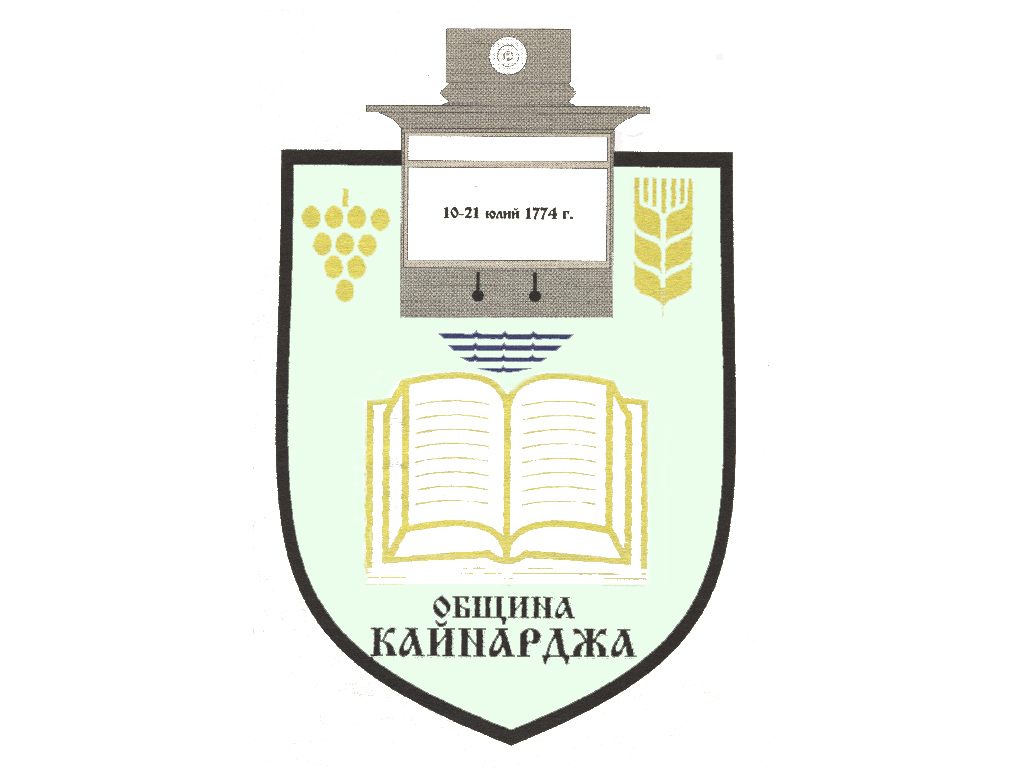 ПОКАНАНа основание чл.23, ал.4, т.1 от ЗМСМА във връзка с чл.16, ал.1, т.1 и чл.58а от Правилника за организацията и дейността на Общински съвет КайнарджаС В И К В А МНеприсъствено заседание на Общински съвет КайнарджаНа 30.12.2020 г./ сряда / от 11.00 часа  при следнияДНЕВЕН РЕД:Приемане на нов Правилник за организацията и дейността на Общинско предприятие“Комунални дейности“ с.Кайнарджа.                                                                                               Внася: Кмета на общинатаОдобряване на План-сметка за дейностите по сметосъбиране, сметоизвозване, обезвреждане на битови отпадъци в депа или други съоръжения, поддържане чистотата на териториите за обществено ползване за 2021 г.                                                                                              Внася: Кмета на общинатаАктуализация на плана в приходната и разходната част на бюджета за м.декември 2020 год.                                                                                              Внася: Кмета на общинатаБракуване на моторни превозни средства, собственост на община Кайнарджа.                                                                                              Внася: Кмета на общинатаПриемане на Анализ на потребностите от подкрепа за личностно развитие на децата и учениците в Община Кайнарджа.                                                                                              Внася: Кмета на общинатаИзказвания и питания.Председател на ОбС: Ивайло ПетковНа основание чл.49, ал.1, т.2 от ЗМСМА на 30.12.2020 год. от 10.30 часа ще заседава:ПК по Бюджет, икономика, евроинтеграция, екология и нормативни актове:Йордан Милков ЙордановКостадин Стефанов РусевДаринка Йорданова ШарбановаМилена Стоянова ПерчемлиеваАйхан Февзи АлиВ съответствие с чл.36, т.1 от ЗМСМА Ви каня да присъствате на заседанието на Общинския съвет.